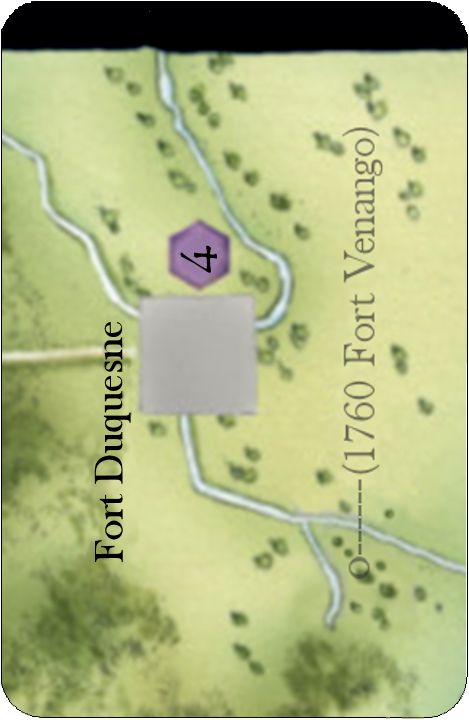 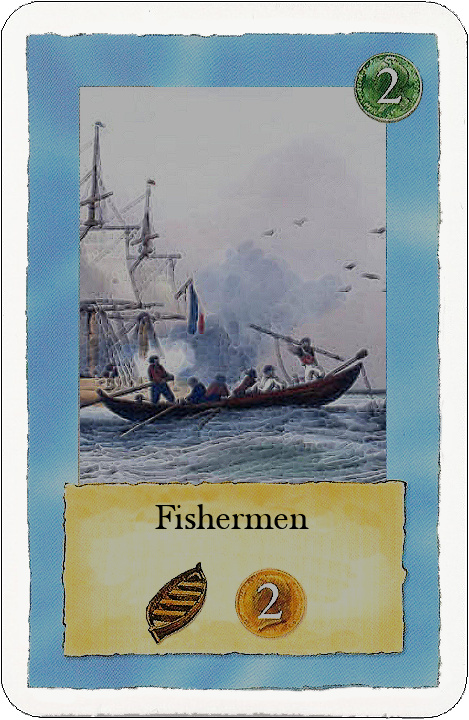         White separator card replacement            Fort Venango replacement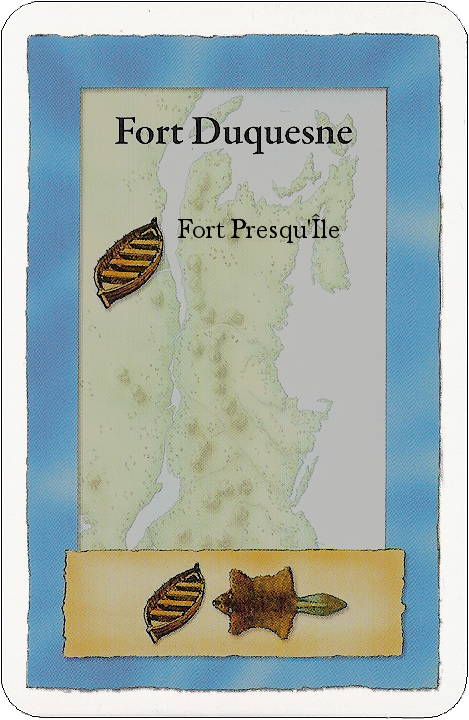 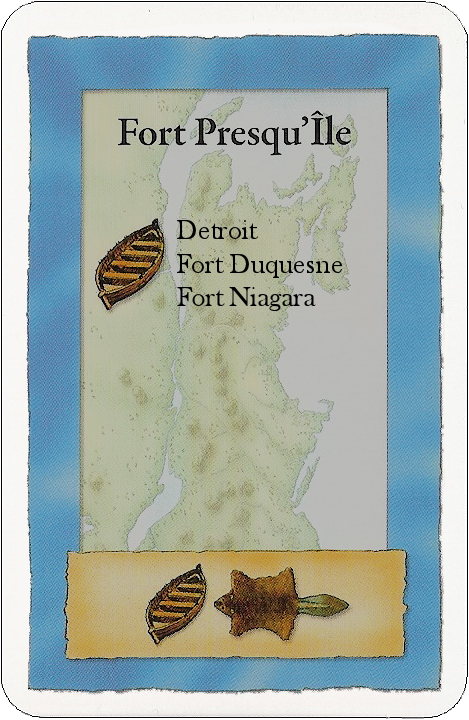                      Original Fort Duquesne replacement          Original Fort Presqu’Île replacement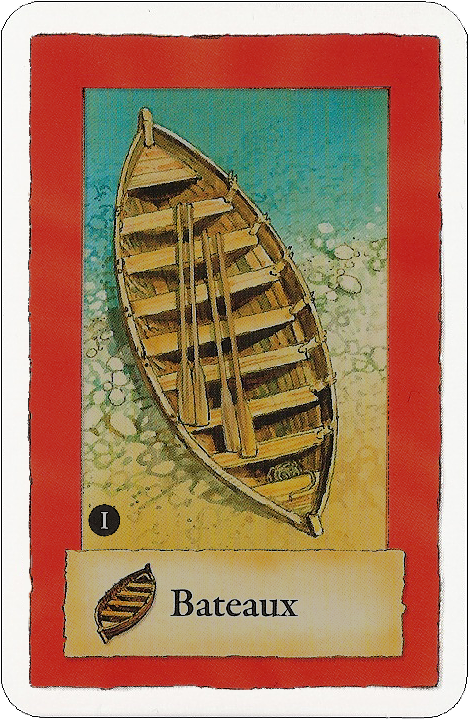 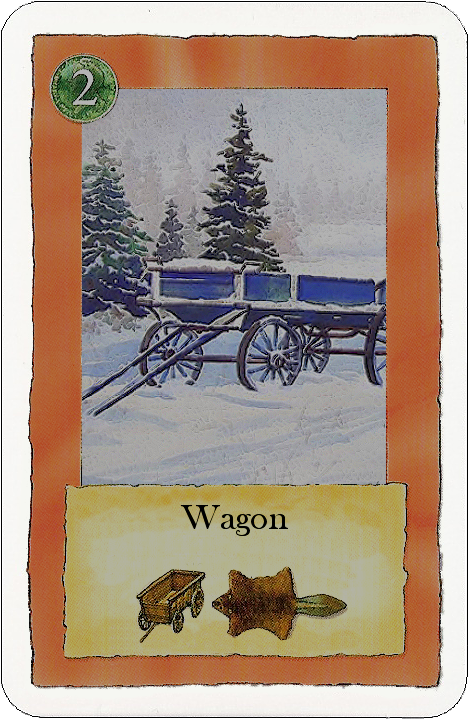                       Original Bateaux replacement                       Fort Venango replacement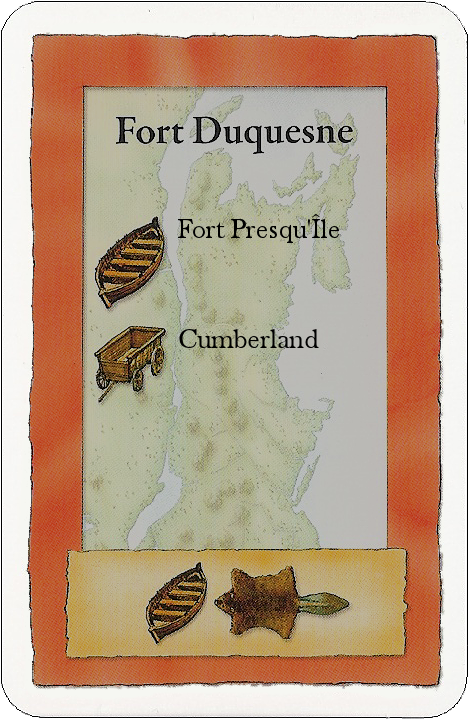 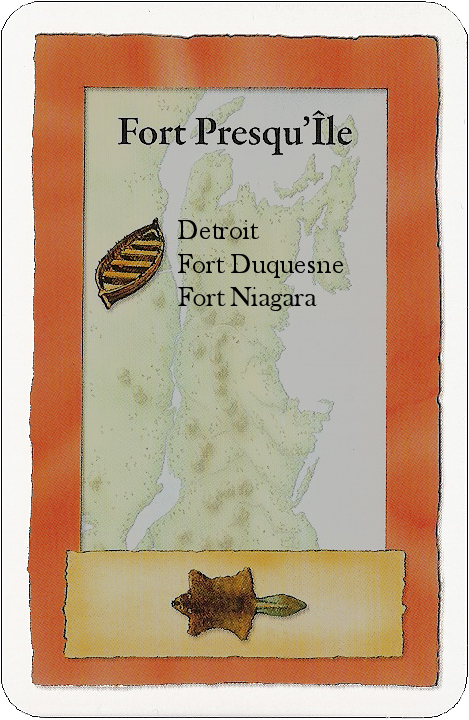                      Original Fort Duquesne replacement          Original Fort Presqu’Île replacement